          СВИМ ЗАИНТЕРЕСОВАНИМ ЛИЦИМАПРЕДМЕТ :  Измена конкурсне  документације Поштовани,На основу члана 63. Закона о јавним набавкама  ("Сл.гласник РС" број  124/2012 објављујемо  измену конкурсне  документације за ЈН бр 2134/2013 - набавка средстава за дезинфекцију. Мења се тачка 6.  на страни 20/43 и гласи: Наведена  измена  чини саставни део конкурсне документације.                                                                                     Комисија за ЈН 2134/2013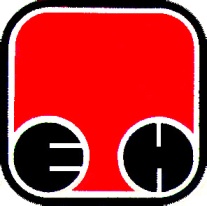 Електропривреда Србије  - ЕПСПривредно ДруштвоТермоелектране Никола Тесла,  Обреновац6Врећа ПВЦ о 50 кгџакови, прозирни, за терет до 50 кг. Димензије: 100x50x0,15цмком300